Indikativni raspored PURR 2023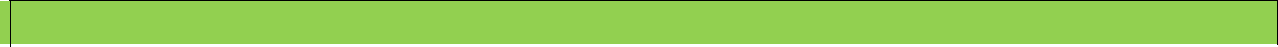 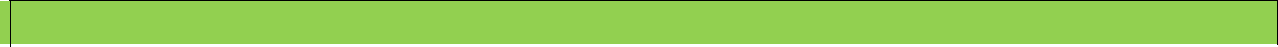 Datum     SatMesto1. Otvaranje roka za prijavu15.05.202308:00-16:00Putem Email-a prema Regionu razvoja, web stranice MRR-a,)2. Rok za podnošenje pitanja24.05.202316:00MRRKreshnik.Uka@rks-gov.net3. Zadnji datum kada MRR daje pojašnjenja na postavljena pitanja26.05.202316:00MRRUeb Stranica4. Zadnji rok za prijavu05.06.202316:00Putem Email-a prema Regionu razvoja, web stranice MRR-a,)5. Informisanje glavnog podnosioca prijave o otvaranju i administrativnoj kontroli (Korak 1) i procene prijave (Korak 2)17.07.202308:00-16:00MRRUeb Stranica6. Rok za žalbe počinje od objavljivanja preliminarnih rezultata17.07.2023Poslje  16:00Putem Email-a prema Regionu razvoja, web stranice MRR-a,7. Zatvaranje roka za žalbe26.07.202316:008. Vraćanje odgovora strankama na žalbe.03.08.202308:00-16:00Putem Email-a prema Regionu razvoja, web stranice MRR-a,9. Potpisivanje ugovora10.08.202308:00-16:00MRR